OPTIKA – SVETLO  8.BOptika je časť fyzika ktorá sa zaoberá vznikom a šírením svetla. Svetlo sa šíri zo zdrojov svetla optickým prostredím.Telesá okolo nás môžeme rozdeliť na : Zdroje svetla (Slnko, žiarovka, žiarivka, plameň,...) Osvetlené telesá (Mesiac, planéty, jablko, cesta, ...) 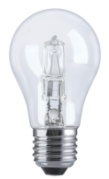 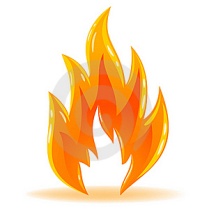 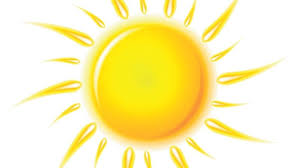 Optické prostredie môže byť:priehľadné (vzduch, vákuum, sklo,...)priesvitné (mliečne sklo)nepriehľadné (drevo, železo, betón,...)farebné (farebné sklo)SLNEČNÉ  ŽIARENIEDopadá zo Slnka zo vzdialenosti 150 miliónov kilometrov asi 8 minút.Zložky slnečného žiarenia:    infračervené žiarenie 45%viditeľné svetlo 48%ultrafialové žiarenie 7%